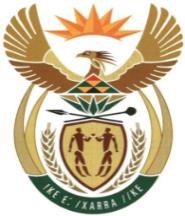 MINISTRY MINERAL RESOURCES AND ENERGY REPUBLIC OF SOUTH AFRICA Private Bag X 59, Arcadia, 0007, Trevenna Campus, Building 2C, C/o Meintjes & Francis Baard Street, Tel: +27 12 406 7612, Fax: +27 12 323 5849 Private Bag X9111 Cape Town 8000, 7th Floor, 120 Plein Street Cape Town, Tel: +27 21 469 6425, Fax: +27 21 465 5980  	Memorandum from the Parliamentary Office National Assembly: 1181 Please find attached a response to Parliamentary Question for written reply asked by Mr J R B Lorimer (DA) to ask the Minister of Mineral Resources and Energy:  Mr Jacob Mbele  Deputy Director General: Programmes & Projects  12 / 05 / 2021 Recommended/ Not Recommended Adv. T.S Mokoena Director General: Department of Mineral Resources and Energy ………………/………………/2021 Approved / Not Approved  Mr. S.G Mantashe Minister of Mineral Resources and Energy  ………………/………………/2021 1181. Mr J R B Lorimer (DA) to ask the Minister of Mineral Resources and Energy: Whether his department has been informed of the open mine shaft directly south of the Zamampilo informal settlement at Riverlea, Johannesburg; if not, what is the position in this regard; if so, by what date will his department (a) inspect and (b) close the shaft; Whether his department has plans in the interim to erect warnings and/or barriers around the shaft to prevent persons falling into it pending closure; if not, why not; if so, what are the relevant details? NW1371E Reply Yes, the Department has been informed of the open mine shaft directly south of the Zamampilo informal settlement at Riverlea, Johannesburg.  Subsequently a site visit was conducted on a joint operation with South African Police Services because of the prevalence of illegal miners operating with the area. It was observed during the site visit that the said open mine shaft that was opened, is the same shaft that was rehabilitated, sealed off and fenced off by concrete palisade fencing. The resealing of the said shaft is being prioritised and will be completed within the current financial year.   Yes, the Department is putting interim measures in place including erecting warnings and conducting public awareness.  